January 2, 2023 – City Holiday – All City Facilities will be closed.January 5, 2023 – OWLS Club monthly informational meeting (Manchester Meadows – 2nd Floor, 1 PM)January 11, 2023 – Winthrop Men’s Basketball vs. Radford (Winthrop Coliseum, 7 PM, $12)January 13, 2023 – Movie – A Man Called Otto (Regal Manchester, 1 PM)January 16, 2023 – City Holiday – All City Facilities will be closedJanuary 17, 2023 – Early Bird – Sol Café (1039 Charlotte Ave, 9:30 AM)January 23, 2023 – Night OWLS – Old Town Kitchen & Cocktails (300 Technology Center Way #203, 5 PM)EXERCISE, GAMES & PROGRAMS – DOMINOESBoyd Hill Center (1165 Constitution Blvd)Mondays 1:30 PM – 4 PMNorthside Center (900 Annafrel Street)Wednesdays 9 AM – 12 PMTABLE TENNISBoyd Hill Center (1165 Constitution Blvd)Mondays 9 AM – 11 AM Wednesdays 9 AM – 11 AM Fridays 2 PM – 5 PMLINE DANCINGNorthside Center (900 Annafrel St)Tuesdays & Thursdays 6 PM – 8 PM; $2 per classBoyd Hill Center (1165 Constitution Blvd)Thursdays 2 PM – 3:30 PM, free classSENIORCISEEmmett Scott Center (801 Crawford Road)Tuesdays 10 AM – 11 AM Thursdays 10 AM – 11 AMCORNHOLEBoyd Hill Center (1165 Constitution Blvd)Tuesdays 11 AM – 12:00 AMSHUFFLEBOARDBoyd Hill Center (1165 Constitution Blvd)Wednesdays 1:30 PM – 3 PM BOWLINGStrikers Family Bowling (124 N. Anderson Road)Thursdays 9 AM; pay at bowling alley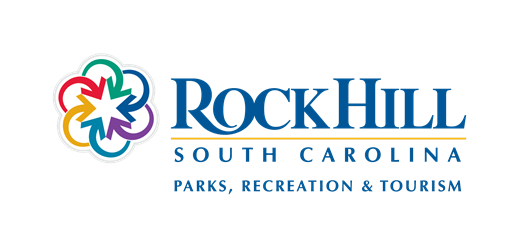 BOCCEBoyd Hill Center (1165 Constitution Blvd)Fridays 9 AM – 11 AMWALKING GROUPSports & Events Center (326 Technology Way)Wednesdays 9:15 AMFridays 9:15 AMRock Hill Galleria (2301 Dave Lyle Blvd)Fridays 9:30 AMMAHJONGFewell Park Center (1204 Alexander Rd)Fridays 1 PM – 4 PM EUCHREFewell Park Center (1204 Alexander Rd)Wednesdays 1:30 PM – 4 PM PICKLEBALLBoyd Hill Center (1165 Constitution Blvd)Mondays 6 PM – 8 PMThursdays 6 PM – 8 PM CHESS/CHECKERSFewell Park Center (1204 Alexander Rd)Tuesdays 1:30 PM – 3 :30 PMRUMMIKUBNorthside Recreation Center (900 Annafrel St)Thursdays 9:30 AM – 12 Noon		O.W.L.S Club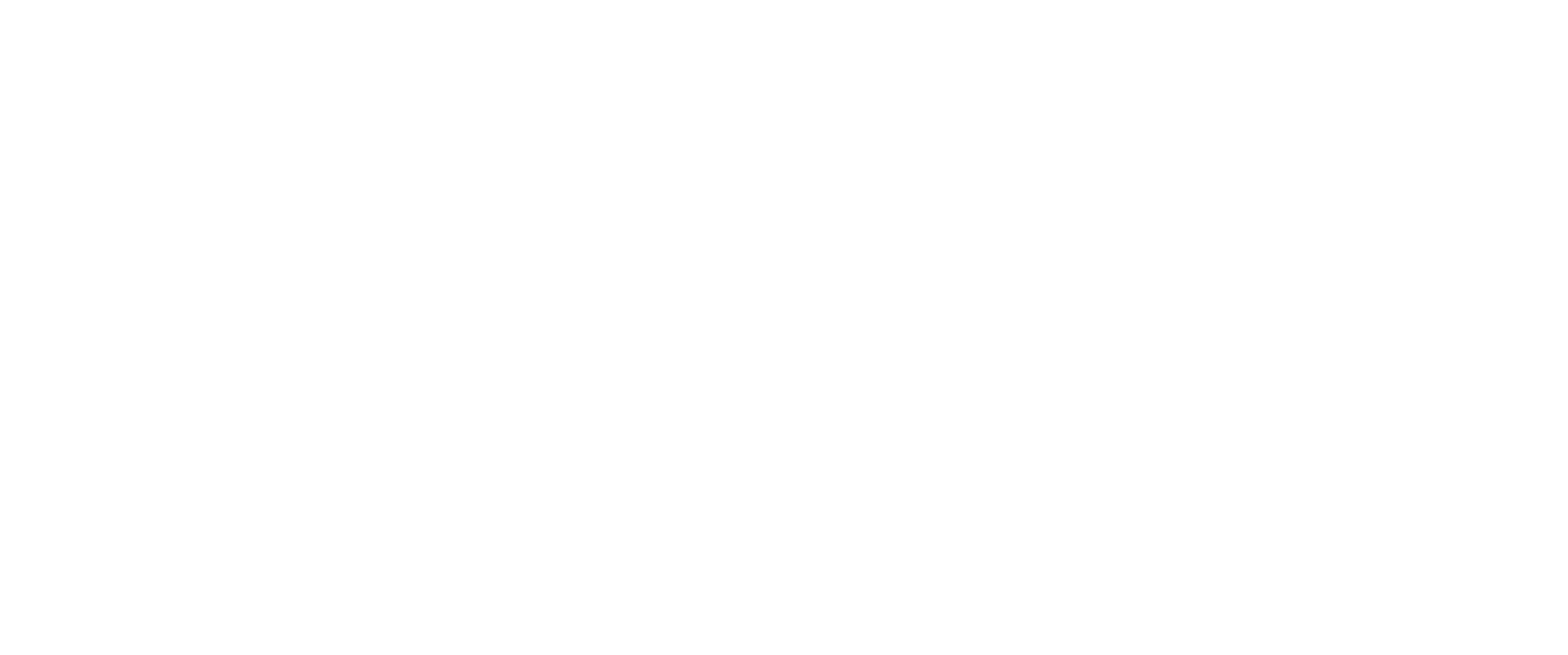 Highlights- January 20231234567City Holiday!All City Facilities are closed. Monthly MeetingManchester Meadows1 PM891011121314Winthrop Men’s BasketballWinthrop Coliseum7 PM Movie – A Man Called Otto1 PM15161718192021City Holiday!All City Facilities are closed. Early BirdSol Café9:30 AM22232425262728Night Owls Old Town Kitchen & Cocktail 5 PM293031